Лексическая тема «Домашние птицы и животные»(Подготовила: учитель-логопед Коник Е.И.)Для начала предложите ребёнку посмотреть несколько интересных обучающих видеоуроков «Домашние птицы и животные». https://youtu.be/smec1Xz9aQw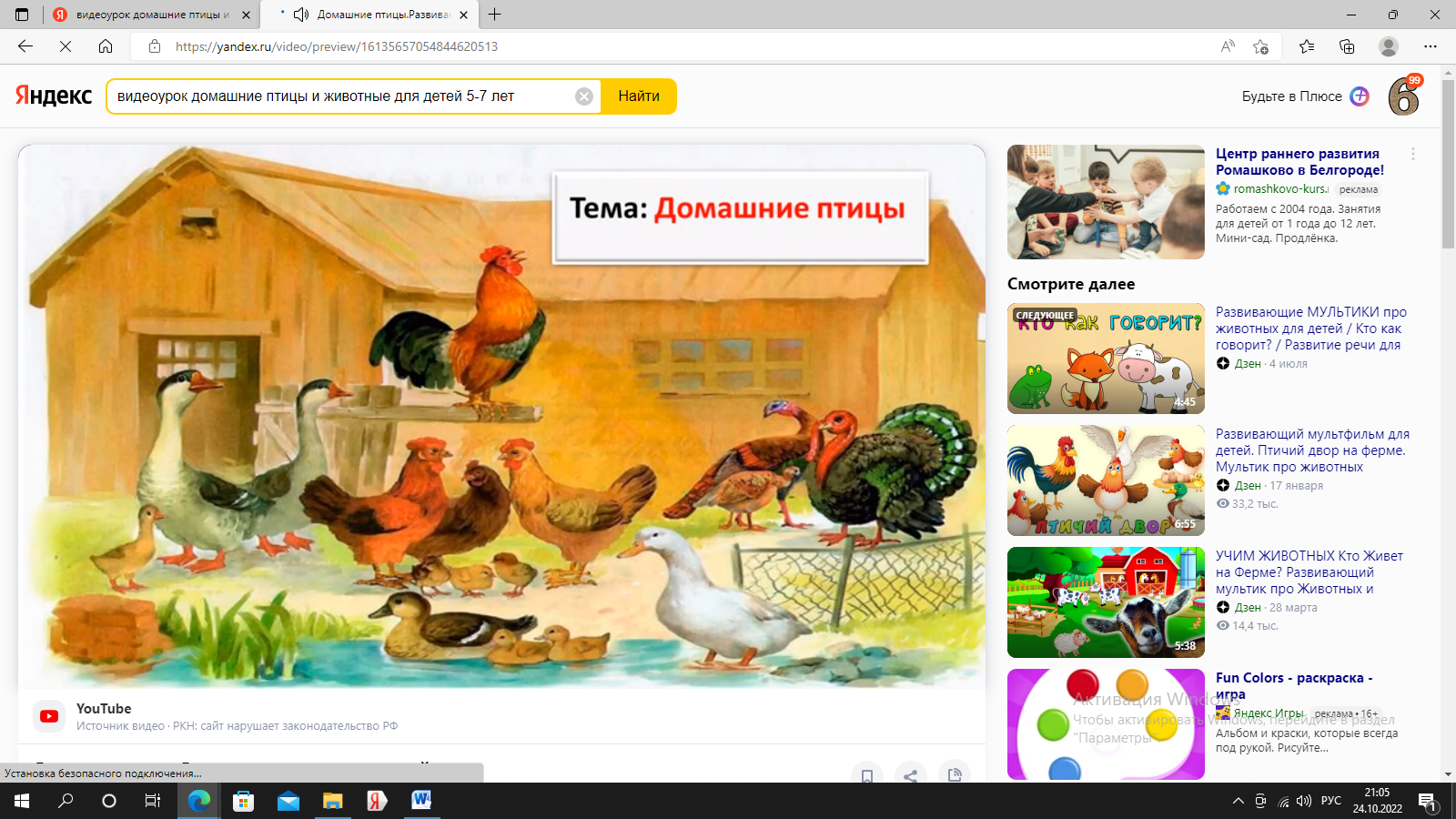 https://ok.ru/video/1061491183931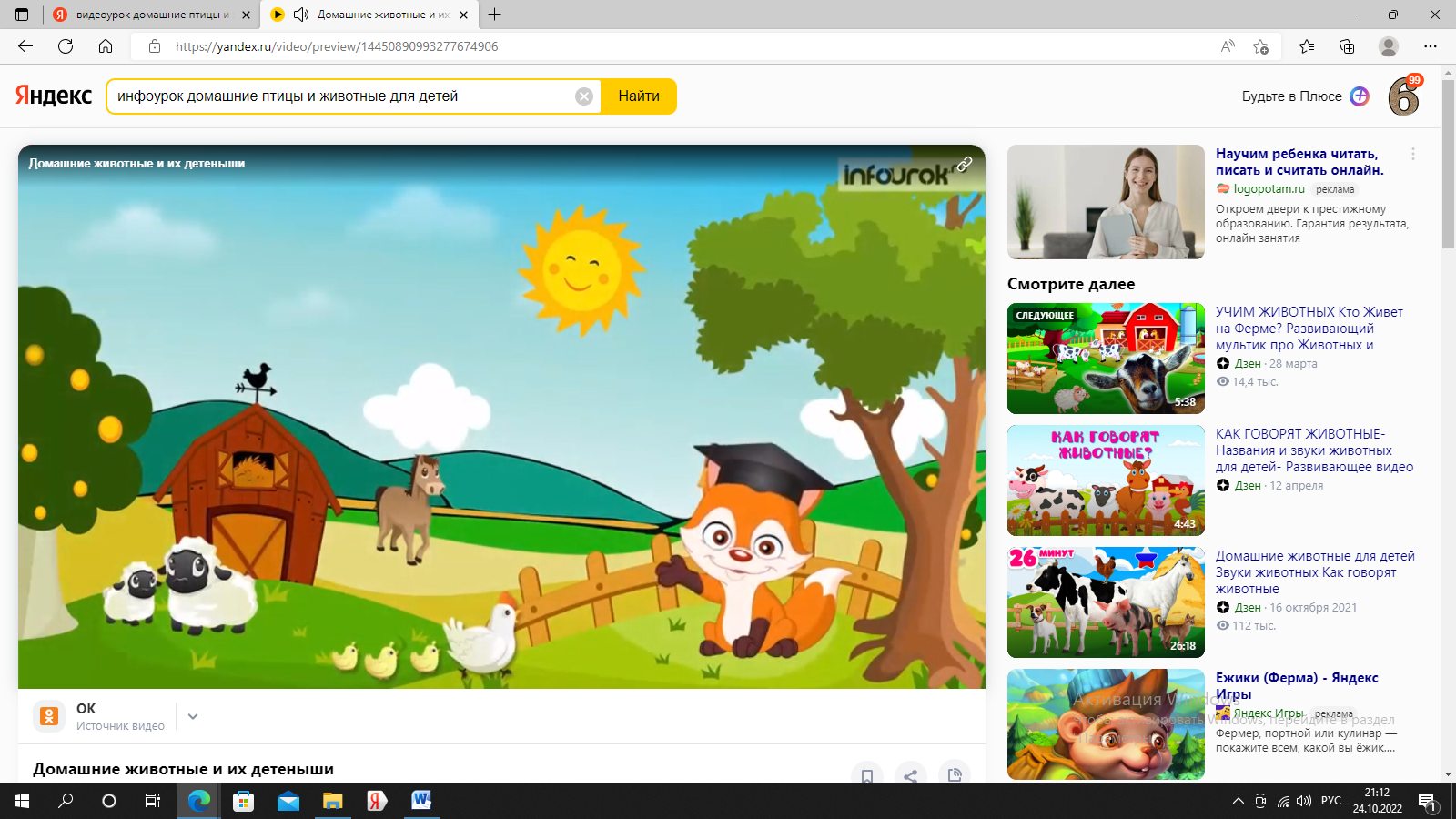 Далее побеседуйте с ребенком, поиграйте в предложенные игры и выполните задания: 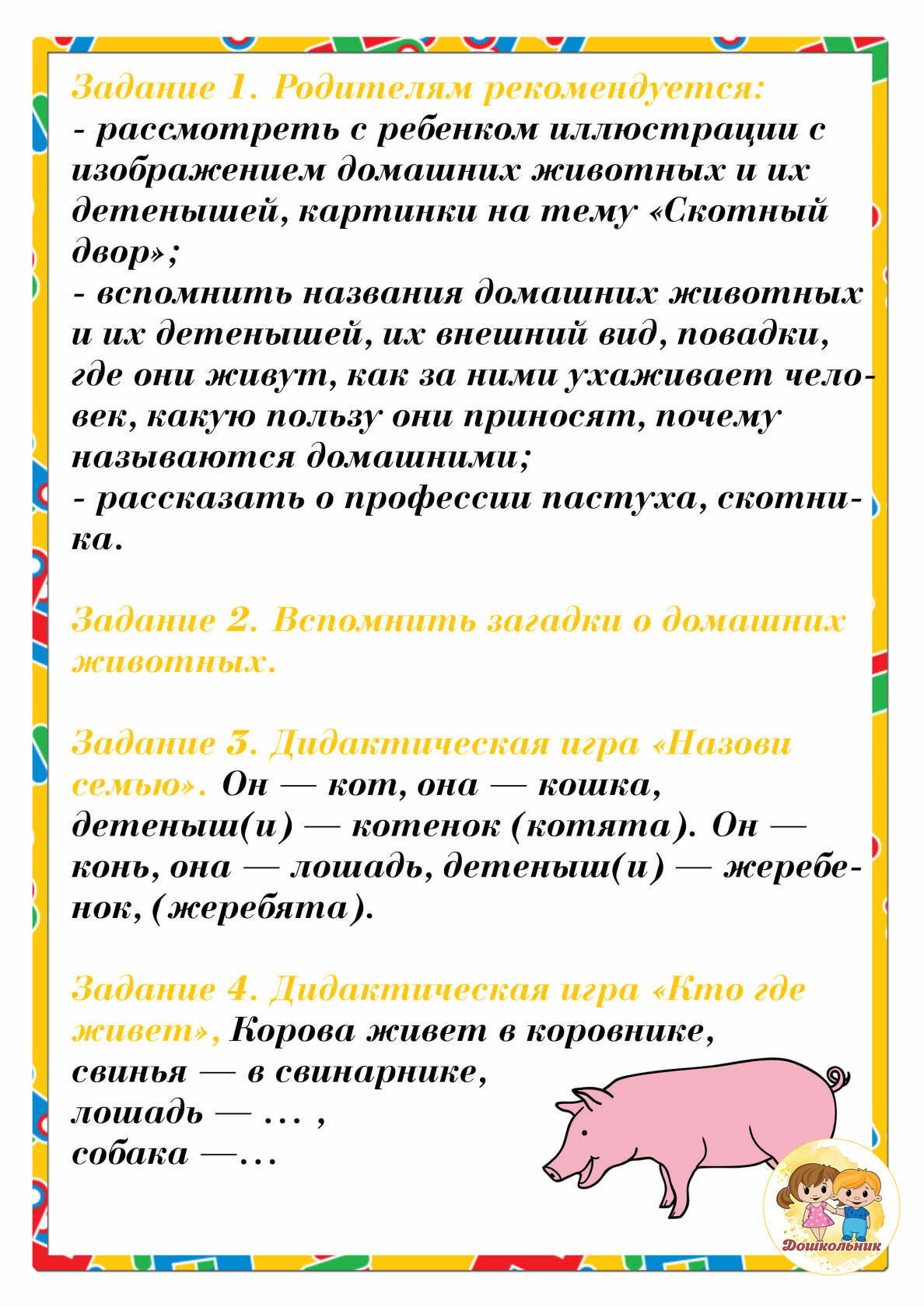 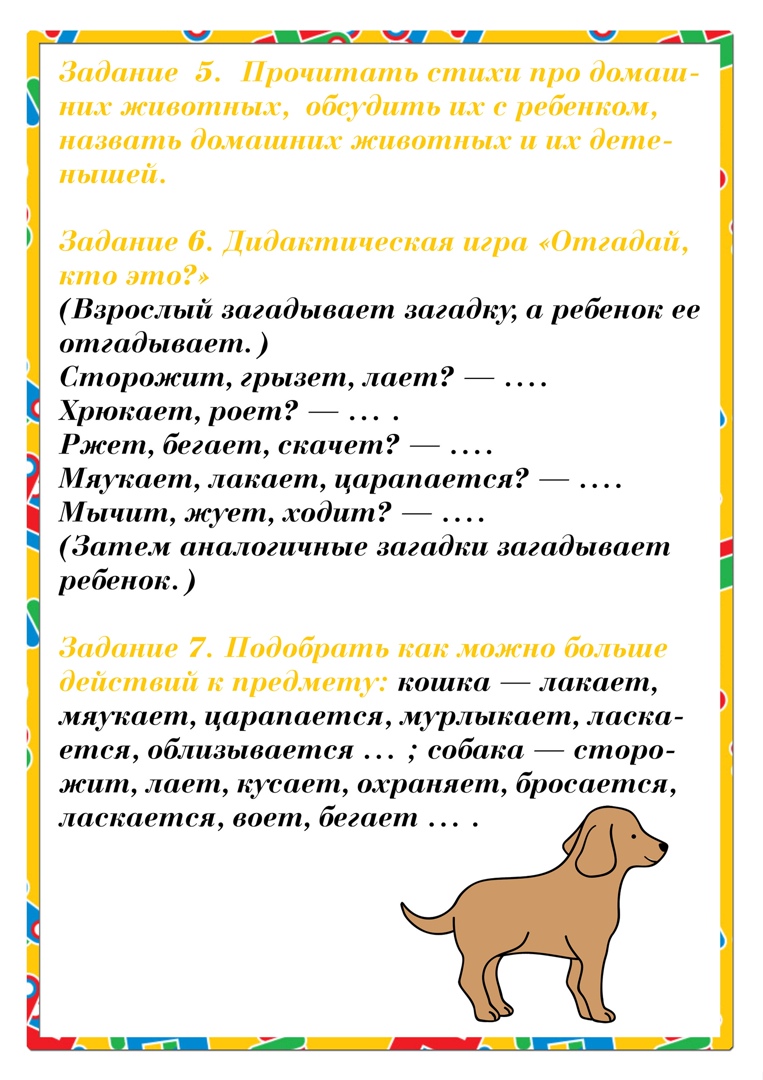 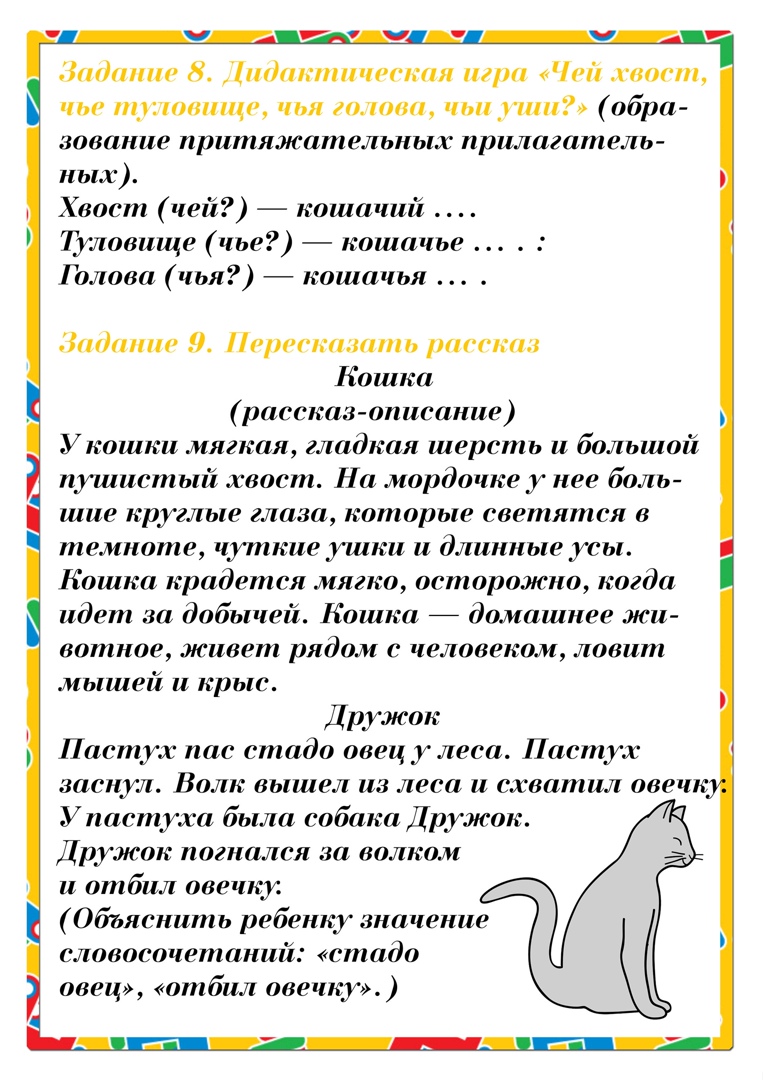 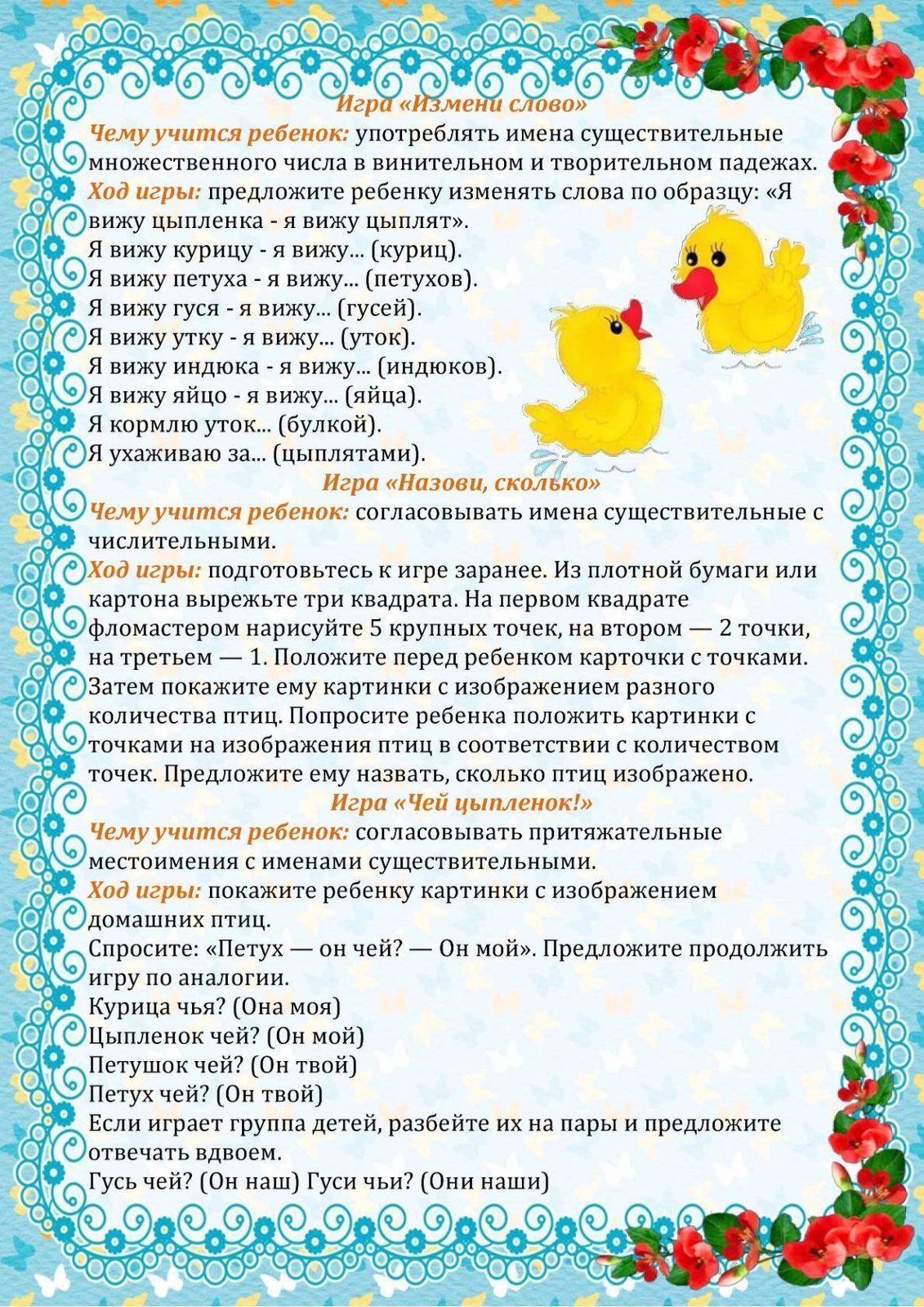 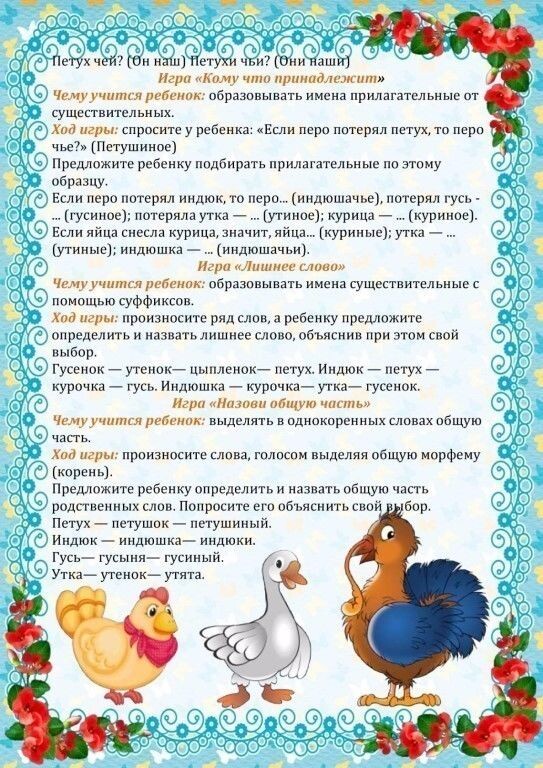 Задания для печати (развитие мелкой моторики рук)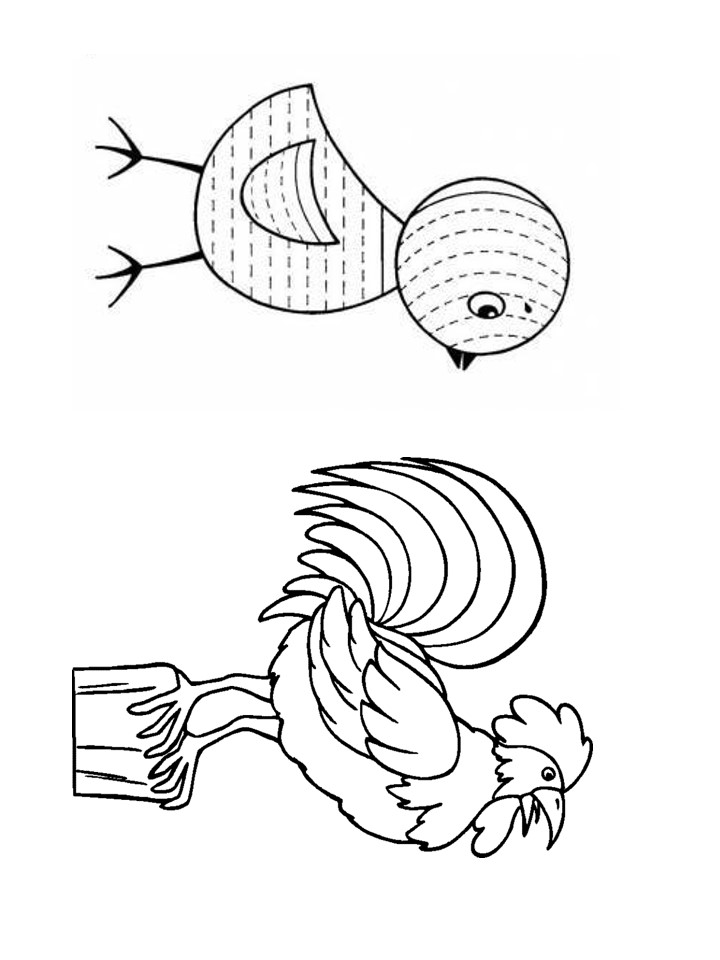 Продолжи штриховку, раскрась петуха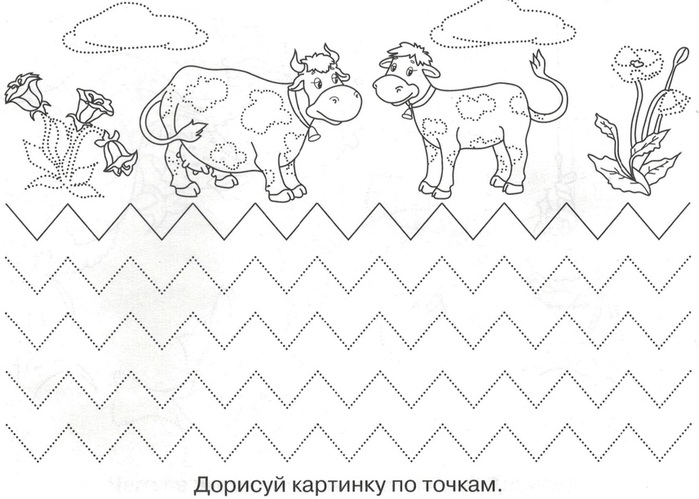 И напоследок, закрепите полученные знания и представления ребенка по ниже предложенным ссылкам в обучающих онлайн-играхИгра про животных для детей, онлайн игра про зверей бесплатно (igraemsa.ru)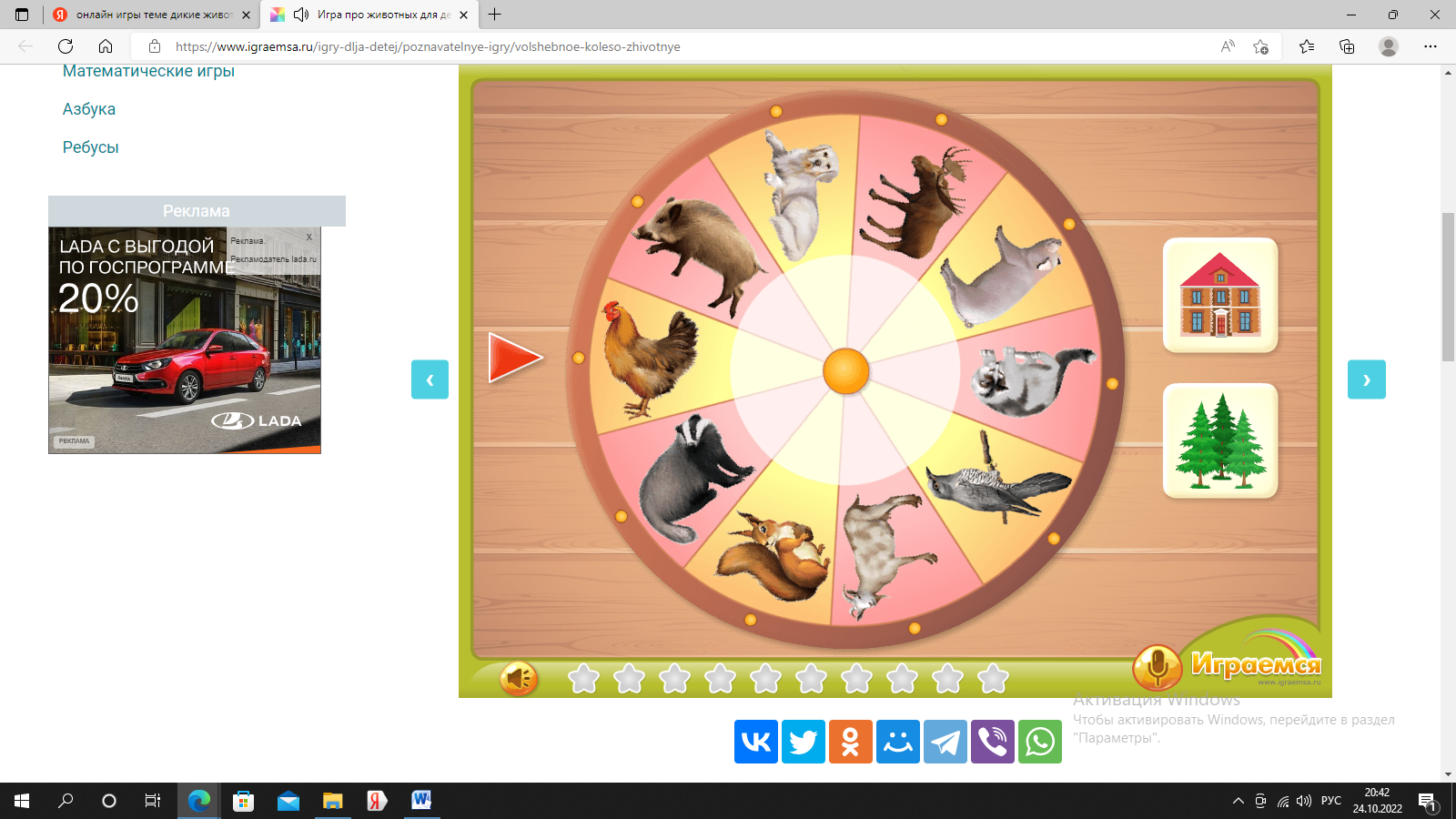 Игра Веселье с Фермы: Учим Животных - Играть Онлайн! (igroutka.ru)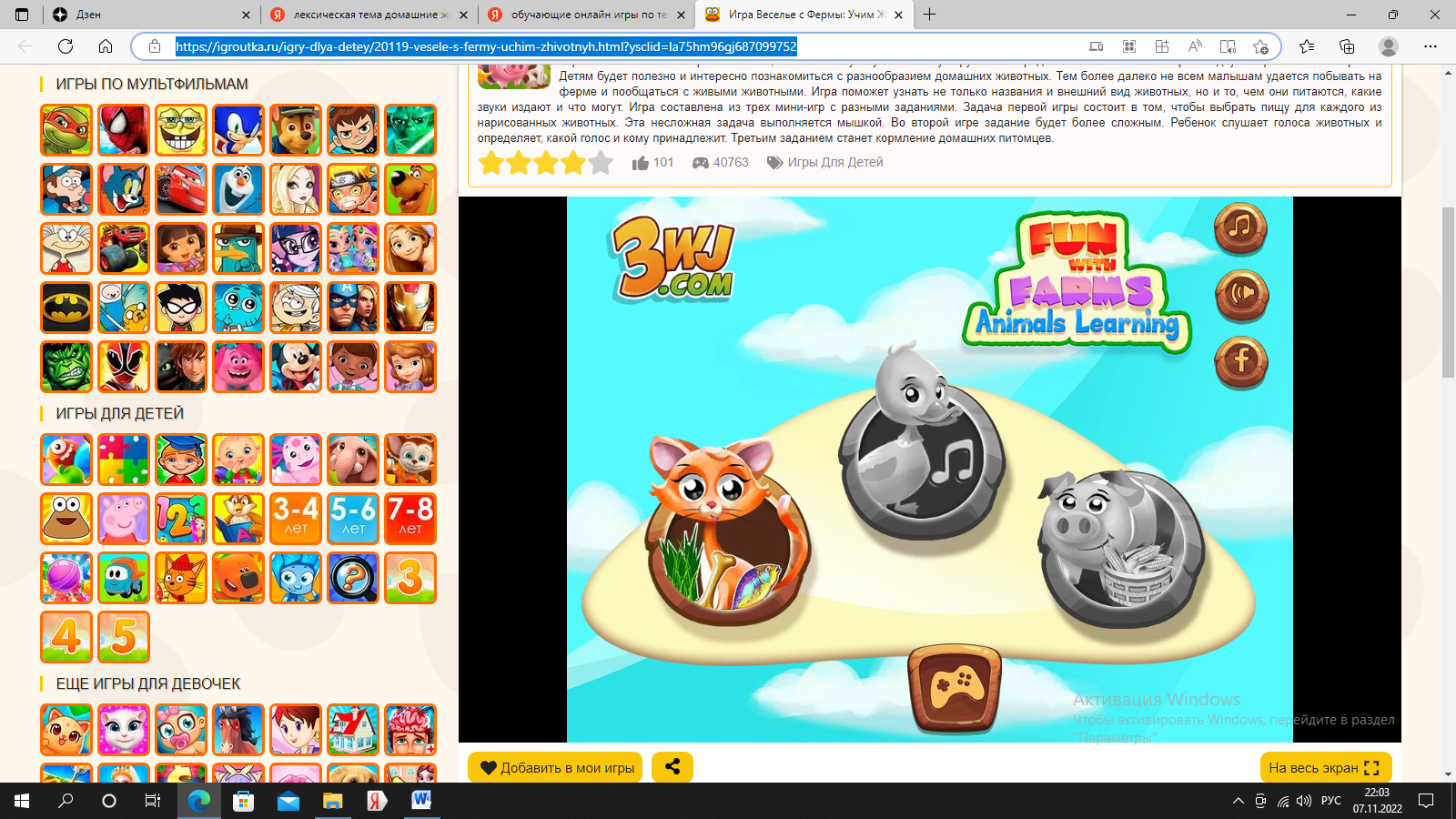 Игра Ферма: развивающие игры - играть онлайн бесплатно (multoigri.ru)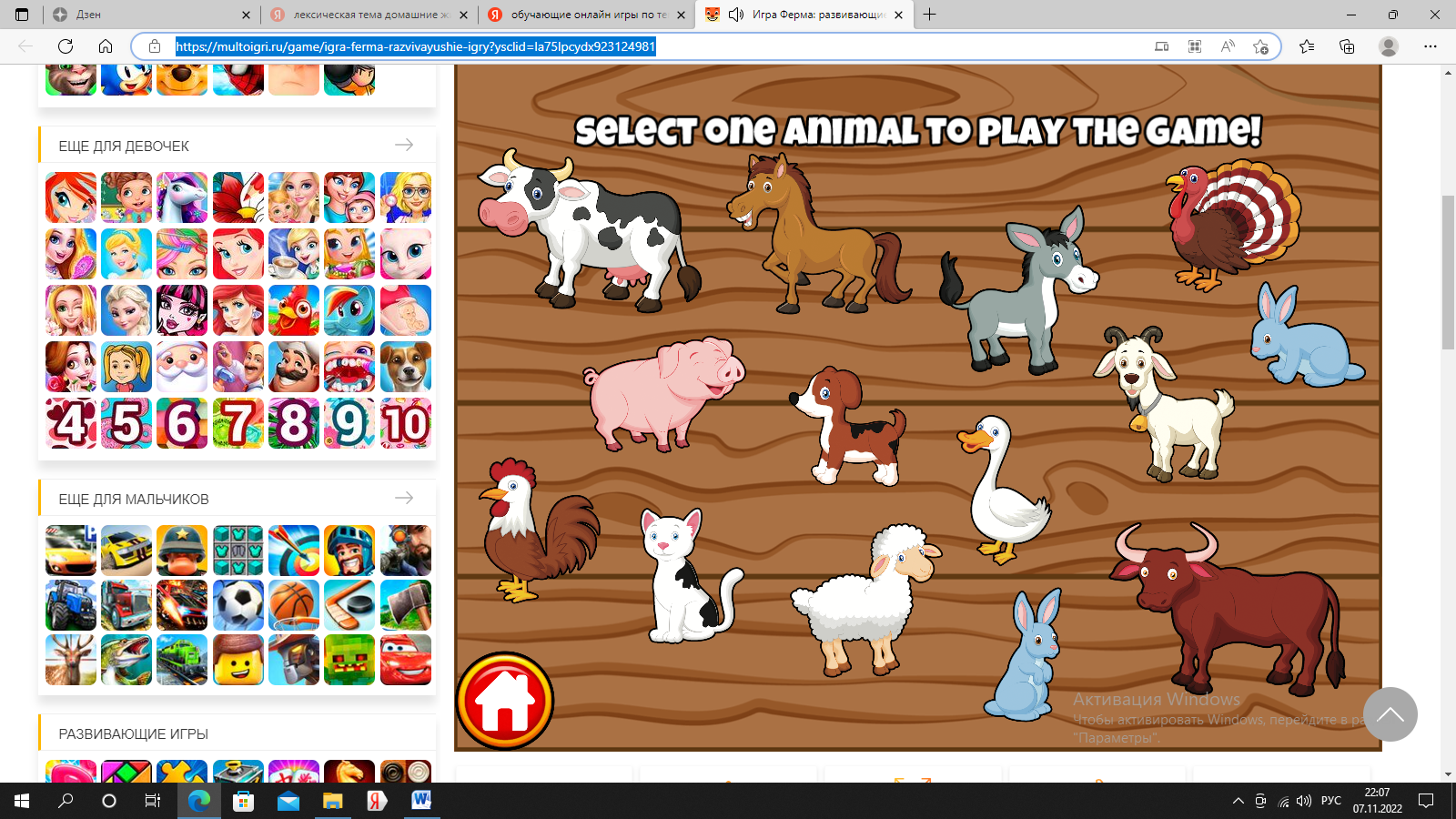 Игра для детей «Изучаем домашних животных на ферме» (malysh.club)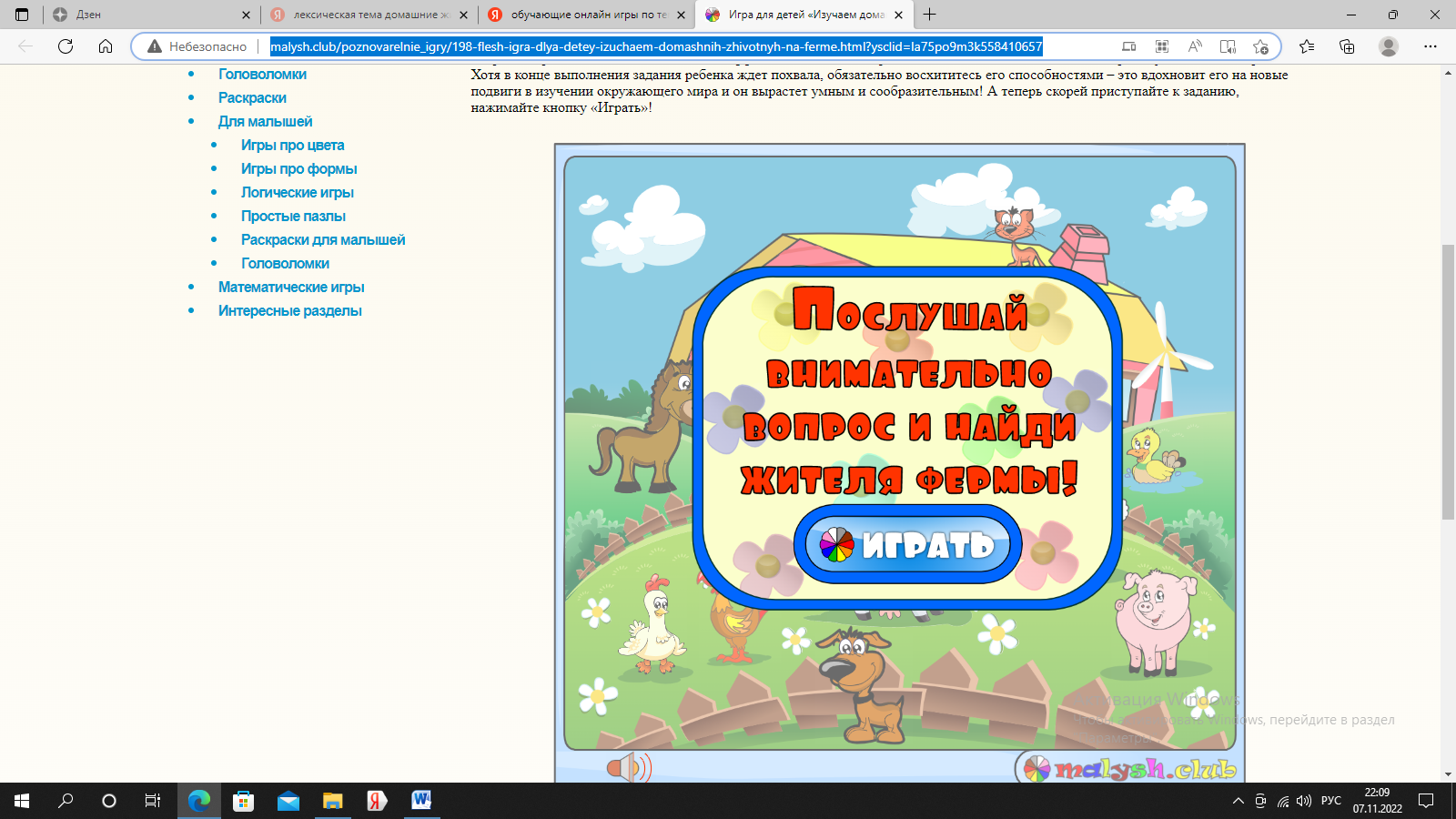 